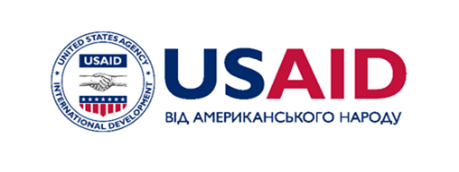 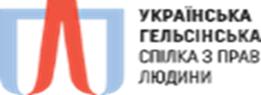 ПРОГРАМАТренінг з викладання міжнародного гуманітарного права для публічних службовців22-23 грудня 2023 рокуМісце проведення: м. Київ, вул. Госпітальна 4, Premier Hotel Rus, 1 поверхТренери/експерти:Олександр Войтенко – експерт з освіти в сфері прав людини ОБСЄ, освітній експерт з викладання міжнародного гуманітарного права та освіти з прав людини  УГСПЛ, експерт з освіти дорослих, методист;Тимур Короткий – віцепрезидент Української асоціації міжнародного права, радник президента Товариства Червоного Хреста України з міжнародного гуманітарного права, провідний науковий співробітник ДНУ «Інститут інформації, безпеки і права Національної академії правових наук України», кандидат юридичних наук, доцентАркадій Дабагян – начальник оперативного штабу Миколаївської організації ТЧХУ;Антон Амельохін – заступник голови Національного інформаційного бюро;Руслана Болкун - фахівчиня з питань захисту Емблеми Червоного Хреста ТЧХУ;Сергій Мовчан – керівник відділу документування воєнних злочинів УГСПЛЦей захід став можливим завдяки щедрій підтримці американського народу, наданій через Агентство США з міжнародного розвитку (USAID) в рамках Програми «Права людини в дії», який виконується Українською Гельсінською спілкою з прав людини. У світі, USAID є однією з провідних установ у сфері розвитку, яка виконує роль каталізатора цих процесів та допомагає досягати позитивних результатів. Діяльність USAID є проявом доброчинності американського народу, а також підтримує просування країн-отримувачів допомоги до самостійності та стійкості та сприяє забезпеченню національної безпеки та економічного добробуту США. Партнерські стосунки з Україною USAID підтримує з 1992 року; за цей час, загальна вартість допомоги, наданої Україні з боку Агентства, склала понад 3 млрд. доларів США. До поточних стратегічних пріоритетів діяльності USAID в Україні належать зміцнення демократії та механізмів досконалого врядування, сприяння економічному розвитку та енергетичній безпеці, вдосконалення систем охорони здоров'я та пом’якшення наслідків конфлікту у східних регіонах. Для того, щоб отримати додаткову інформацію про діяльність USAID, просимо Вас звертатися до Відділу зв’язків з громадськістю Місії USAID в Україні за тел. (+38 044) 521-57-53. Також пропонуємо завітати на наш вебсайт: http://www.usaid.gov/ukraine, або на сторінку у Фейсбук: https://www.facebook.com/USAIDUkraine.Час                                                       Зміст22 грудня22 грудня09:00 – 10:00Реєстрація. Вітальна кава 10:00 – 11:00 Вступний блокМета та завдання тренінгу. Знайомство, очікування та правила роботи11:00 – 12:30Основні категорії міжнародного гуманітарного права 12:30 – 14:00Документування воєнних злочинів. Способи та порядок документування воєнних злочинів публічними службовцями14:00 – 15:00Обід15:00 - 16:30Імплементація в Україні норм міжнародного гуманітарного права щодо розпізнавальних емблем та знаків 16:30 - 17:00Перерва на каву17:00 - 18:30Норми міжнародного гуманітарного права в діяльності Національного інформаційного бюро 18:30 - 19:00Підсумки дня19:00Вечеря23 грудня23 грудня9:00 – 10:30Взаємодія державних органів та гуманітарних організацій у сфері захисту жертв війни10:30 – 11:00Перерва на каву11:00 – 12:30 Особливості методики викладання МГП для держслужбовців: методи та прийоми роботи12:30 – 13:30 Обід13:30 – 15:00Особливості методики викладання МГП для держслужбовців: від теорії до практики15:00 – 16:00Підсумки16:00 Кава. Від’їзд